LISTE DES PERSONNES INSCRITES À L’AVANCE À LA RÉUNION
(dans l’ordre alphabétique des noms français des membres)
La liste définitive des participants figurera dans une annexe du rapport de la réunion.établie par le Bureau de l’UnionList of Persons registered in advance for the Meeting
(in the alphabetical order of the French names of the members)
The final list of participants will be published as an annex to the report of the meeting.prepared by the Office of the UnionLISTA DE PERSONAS INSCRITAS CON ANTELACIÓN A LA REUNIÓN
(por orden alfabético de los nombres en francés de los miembros)
La lista definitiva de participantes se publicará en un anexo del informe de la reunión.preparada por la Oficina de la UniónI. MEMBRES / MEMBERS / MIEMBROSARGENTINE / ARGENTINA / ARGENTINAMaría Laura VILLAMAYOR (Sra.), Coordinadora de Relaciones Institucionales e Interjurisdiccionales, Instituto Nacional de Semillas (INASE), Secretaría de Agricultura, Ganadería, Pesca y Alimentación, Buenos Aires (e-mail: mlvillamayor@inase.gob.ar)AUSTRALIE / AUSTRALIA / AUSTRALIANik HULSE (Mr.), Director, Plant Breeder's Rights Office, IP Australia, Woden 
(e-mail: nik.hulse@ipaustralia.gov.au)Paul GARDNER (Mr.), Director, Policy and International Affairs, IP Australia, Woden 
(e-mail: paul.gardner@ipaustralia.gov.au)Isabel Louise WARD (Ms.), Assistant Director, IP Australia, Woden
(e-mail: Isabel.Ward@ipaustralia.gov.au)BRÉSIL / BRAZIL / BRASILStefania PALMA ARAUJO (Sra.), Federal Agricultural Inspector, Plant Variety Protection Office, National Plant Variety Protection Service, Serviço Nacional de Proteção de Cultivares (SNPC), Brasilia 
(e-mail: stefania.araujo@agro.gov.br)Luiz Cláudio AUGUSTO DE OLIVEIRA (Sr.), Federal Agricultural Inspector, Plant Variety Protection Office, National Plant Variety Protection Service, Serviço Nacional de Proteção de Cultivares (SNPC), Brasilia 
(e-mail: luiz.oliveira@agro.gov.br) CHILI / CHILE / CHILEManuel Antonio TORO UGALDE (Sr.), Jefe Sección, Registro de Variedades Protegidas, Departamento de Semillas y Plantas, Servicio Agrícola y Ganadero (SAG), Santiago de Chile 
(e-mail: manuel.toro@sag.gob.cl) Alejandro Ignacio SAAVEDRA PÉREZ (Sr.), Profesional Registro de Variedades, Servicio Agrícola y Ganadero (SAG), Santiago de Chile 
(e-mail: alejandro.saavedra@sag.gob.cl) CHINE / CHINA / CHINACHEN Guang (Mr.), Division Director, Division of Plant Variety Protection, Office for Protection of New Varieties of Plant, National Forestry and Grassland Administration of China (NFGA), Beijing
(e-mail: chenguang@cnpvp.net) LIU Yuxia (Ms.), Principal Staff Member, Division of Plant Variety Protection, Office for Protection of New Varieties of Plant, National Forestry and Grassland Administration of China (NFGA), Beijing
(e-mail: liuyuxia@cnpvp.net) Yuan LIU (Mr.), PVP Office, National Forestry and Grassland Administration of China (NFGA), Beijing
(e-mail: liuyuanhn@hotmail.com) Chuanhong ZHANG (Ms.), Associate Research Professor, Research Institute of Forestry, Chinese Academy of Forestry, Beijing
(e-mail: zhangch@caf.ac.cn)HOU Yilei (Ms.), Lecturer, Beijing Forestry University, Beijing
(e-mail: houyilei427@163.com) ESPAGNE / SPAIN / ESPAÑANuria URQUÍA FERNÁNDEZ (Sra.), Jefe de Área de registro de variedades, Subdirección General de Medios de Producción Agrícola y Oficina Española de Variedades Vegetales (OEVV), Ministerio de Agricultura, Pesca y Alimentación (MAPA), Madrid 
(e-mail: nurquia@mapa.es)ÉTATS-UNIS D'AMÉRIQUE / UNITED STATES OF AMERICA / ESTADOS UNIDOS DE AMÉRICAKitisri SUKHAPINDA (Ms.), Patent Attorney, Office of Policy and International Affairs (OPIA), U.S. Department of Commerce, Alexandria 
(e-mail: kitisri.sukhapinda@uspto.gov)Ms. Elaine WU, Principal Counsel and Director for China IP, Office of Policy and International Affairs (OPIA), U.S. Patent and Trademark Office (USPTO), Alexandria
(e-mail: elaine.wu@uspto.gov)Nyeemah GRAZIER (Ms.), Patent Attorney, Office of Policy and International Affairs (OPIA), U.S. Department of Commerce, Alexandria 
(e-mail: nyeemah.grazier@uspto.gov) Christian HANNON (Mr.), Patent Attorney, Office of Policy and International Affairs (OPIA), U.S. Department of Commerce, Alexandria
(e-mail: christian.hannon@uspto.gov) Jeffery HAYNES (Mr.), Commissioner, Plant Variety Protection Office, U.S. Department of Agriculture, Washington D.C.
(e-mail: Jeffery.Haynes@usda.gov)Mara SANDERS (Ms.), Plant Variety Examiner, Plant Variety Protection Office, U.S. Department of Agriculture, Washington D.C.
(email: mara.sanders@usda.gov)FRANCE / France / FRANCIAYvane MERESSE (Mme), Responsable INOV, Groupe d’Étude et de Contrôle des Variétés et des Semences (GEVES), Beaucouzé cedex 
(e-mail: yvane.meresse@geves.fr) Catherine MALATIER (Mme), Assistante INOV, Groupe d’étude et de contrôle des variétés et des semences (GEVES), Beaucouzé cedex
(e-mail: catherine.malatier@geves.fr) JAPON / JAPAN / JAPÓNTeruhisa MIYAMOTO (Mr.), Deputy Director, Plant Variety Protection Office, Intellectual Property Division, Export and International Affairs Bureau, Ministry of Agriculture, Forestry and Fisheries (MAFF), Tokyo
(e-mail: teruhisa_miyamoto170@maff.go.jp) Minori HAGIWARA (Ms.), Deputy Director, Intellectual Property Division, Export and International Affairs Bureau, Ministry of Agriculture, Forestry and Fisheries (MAFF), Tokyo
(e-mail: minori_hagiwara110@maff.go.jp) FUJITSUKA Daisuke (Mr.), Technical Official, Intellectual Property Division, Export and International Affairs Bureau, Ministry of Agriculture, Forestry and Fisheries (MAFF), Tokyo
(e-mail: daisuke_fujitsuka080@maff.go.jp) Ryusaku KASHIWAGI (Mr.), Chief Examiner, Plant Variety Protection Office, Intellectual Property Division, Export and International Affairs Bureau, Ministry of Agriculture, Forestry and Fisheries (MAFF), Tokyo
(e-mail: ryusaku_kashiwagi840@maff.go.jp) Aya MIURA (Ms.), Principal Examiner, Plant Variety Protection Office, Intellectual Property Division, Food Industry Affairs Bureau, Ministry of Agriculture, Forestry and Fisheries, Tokyo
(e-mail: aya_miura660@maff.go.jp) Michihiro ASAKAWA (Mr.), Examiner, Plant Variety Protection Office, Intellectual Property Division, Food Industry Affairs Bureau, Ministry of Agriculture, Forestry and Fisheries, Tokyo
(e-mail: michihiro_asakawa290@maff.go.jp) OHNO Yoshiyuki (Mr.), Examiner, Intellectual Property Division , Export and International Affairs Bureau, Ministry of Agriculture, Forestry and Fisheries (MAFF), Tokyo
(e-mail: yoshiyuki_ono300@maff.go.jp)NORVÈGE / NORWAY / NORUEGAPia BORG (Ms.), Senior Advisor, Norwegian Food Safety Authority, Brumunddal 
(e-mail: pia.borg@mattilsynet.no) NOUVELLE-ZÉLANDE / NEW ZEALAND / NUEVA ZELANDIAChristopher James BARNABY (Mr.), PVR Manager / Assistant Commissioner, Plant Variety Rights Office,
Intellectual Property Office of New Zealand, Ministry of Business, Innovation and Employment, Christchurch
(e-mail: Chris.Barnaby@pvr.govt.nz)PAYS-BAS / NETHERLANDS / PAÍSES BAJOSKees Jan GROENEWOUD (Mr.), Secretary, Dutch Board for Plant Varieties (Raad voor Plantenrassen), Roelofarendsveen 
(e-mail: c.j.a.groenewoud@raadvoorplantenrassen.nl)RÉPUBLIQUE DE CORÉE / REPUBLIC of korea / REPÚBLICA de coreaChanWoong PARK (Mr.), Deputy Director/Examiner, International Cooperation Division, Korea Seed and Variety Service (KSVS), Gimcheon City 
(e-mail: chwopark@korea.kr)HyoCheol KWON (Mr.), Assistant officer, Korea Seed & Variety Service (KSVS), Gyeongsangvuk-do 
(e-mail: khcj500@korea.kr) Kwanghong LEE (Mr.), DUS Examiner, Korea Seed and Variety Service (KSVS), Gyeongsangbuk-do 
(e-mail: grin@korea.kr) RÉPUBLIQUE TCHÈQUE / CZECH REPUBLIC / REPÚBLICA CHECALenka CLOWEZOVÁ (Ms.), Agricultural Commodities Departement, Ministry of Agriculture, Praha 
(e-mail: lenka.clowezova@mze.cz) Andrea POVOLNÁ (Ms.), Head of DUS Department, National Plant Variety Office, Central Institute for Supervising and Testing in Agriculture (UKZUZ), Brno 
(e-mail: andrea.povolna@ukzuz.cz) ROYAUME-UNI / UNITED KINGDOM / reino unidoFiona HOPKINS (Ms.), Department for Environment, Food and Rural Affairs (DEFRA), Cambridge 
(e-mail: fiona.hopkins@defra.gov.uk) Sigurd RAMANS-HARBOROUGH (Mr.), Department for Environment, Food and Rural Affairs (DEFRA), Cambridge 
(e-mail: Sigurd.Ramans-Harborough@defra.gov.uk) UNION EUROPÉENNE / EUROPEAN UNION / UNIÓN EUROPEAPäivi MANNERKORPI (Ms.), Team Leader - Plant Reproductive Material, Unit G1 Plant Health, Directorate General for Health and Food Safety (DG SANTE), European Commission, Brussels 
(e-mail: paivi.mannerkorpi@ec.europa.eu) Dirk THEOBALD (Mr.), Senior Adviser, Community Plant Variety Office (CPVO), Angers 
(e-mail: theobald@cpvo.europa.eu) Ángela MARTÍNEZ LÓPEZ (Ms.), Manager, Legal Office, Community Plant Variety Office (CPVO), Angers 
(e-mail: martinez-lopez@cpvo.europa.eu) II. ORGANISATIONS / ORGANIZATIONS / ORGANIZACIONESASSOCIATION FOR PLANT BREEDING FOR THE BENEFIT OF SOCIETY (APBREBES)François MEIENBERG (Mr.), Coordinator, Association for Plant Breeding for the Benefit of Society (APBREBES), Zürich, Switzerland
(e-mail: contact@apbrebes.org)ASSOCIATION INTERNATIONALE DES PRODUCTEURS HORTICOLES (AIPH) / 
INTERNATIONAL ASSOCIATION OF HORTICULTURAL PRODUCERS (AIPH) / 
Asociación Internacional de Productores Hortícolas (AIPH)Mia HOPPERUS BUMA (Ms.), Secretary, Committee for Novelty Protection, International Association of Horticultural Producers (AIPH), Oxfordshire, United Kingdom
(e-mail: info@miabuma.nl) COMMUNAUTÉ INTERNATIONALE DES OBTENTEURS DE PLANTES HORTICOLES À REPRODUCTION ASEXUÉE (CIOPORA) / INTERNATIONAL COMMUNITY OF BREEDERS OF ASEXUALLY REPRODUCED HORTICULTURAL PLANTS (CIOPORA) / Comunidad Internacional de Fitomejoradores de Plantas Hortícolas de Reproducción Asexuada (CIOPORA)Edgar KRIEGER (Mr.), Secretary General, International Community of Breeders of Asexually Reproduced Horticultural Plants (CIOPORA), Hamburg, Germany 
(e-mail: edgar.krieger@ciopora.org) Thomas LEIDEREITER (Mr.), Rechtsanwalt, Green Rights, Rechtsanwaltskanzlei Leidereiter, Hamburg, Germany
(e-mail: mail@green-rights.com)CROPLIFE INTERNATIONALMarcel BRUINS (Mr.), Consultant, CropLife International, Bruxelles, Belgium 
(e-mail: marcel@bruinsseedconsultancy.com) INTERNATIONAL SEED FEDERATION (ISF)Jean DONNENWIRTH (Mr.), Delegate and Global PVP Lead Corteva, CORTEVA agriscience, Aussonne, France
(e-mail: jean.donnenwirth@corteva.com) Frank MICHIELS (Mr.), Mr. Frank MICHIELS, PVP coordinator, BASF Belgium coordination center, Gent, Belgium
(e-mail: frank.michiels@basf.com)Kanokwan CHODCHOEY (Ms.), Executive Director, Asia and Pacific Seed Association (APSA), Bangkok, Thailand
(e-mail: may@apsaseed.org)Justin J. RAKOTOARISAONA (Mr.), Secretary General, African Seed Trade Association (AFSTA), Nairobi, Kenya
(e-mail: justin@afsta.orgAntonio VILLARROEL (Mr.), Secretary General, Asociación Nacional de Obtentores Vegetales (ANOVE), Madrid, Spain 
(e-mail: administracion@anove.es) Martin EKVAD (Mr.), Consultant, International Seed Federation
(e-mail: ekvad@outlook.com)EUROSEEDSSzonja CSÖRGÖ (Ms.), Director, Intellectual Property & Legal Affairs, Euroseeds, Bruxelles, Belgium 
(e-mail: szonjacsorgo@euroseeds.eu) Antonio VILLARROEL (Mr.), Secretary General, Asociación Nacional de Obtentores Vegetales (ANOVE), Madrid, Spain 
(e-mail: administracion@anove.es) SEED ASSOCIATION OF THE AMERICAS (SAA)Diego A. RISSO DESIRELLO (Sr.), Director Ejecutivo, Seed Association of the Americas (SAA), Montevideo, Uruguay
(e-mail: drisso@saaseed.org) III. BUREAU / OFFICER / OFICINAPeter BUTTON (Mr.), ChairIV. BUREAU DE L’UPOV / OFFICE OF UPOV / OFICINA DE LA UPOVPeter BUTTON (Mr.), Vice Secretary-GeneralYolanda HUERTA (Ms.), Legal Counsel and Director of Training and AssistanceLeontino TAVEIRA (Mr.), Head of Technical Affairs and Regional Development (Latin America, Caribbean)Manabu SUZUKI (Mr.), Technical/Regional Officer (Asia)[Fin du document/
End of document/
Fin del documento]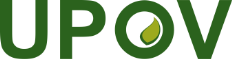 E – F – S International Union for the Protection of New Varieties of Plants
Union internationale pour la protection des obtentions végétales
Unión Internacional para la Protección de las Obtenciones VegetalesWorking Group on harvested material and unauthorized use of propagating material
First Meeting
Geneva, March 15, 2022Groupe de travail sur le produit de la récolte et l’utilisation non autorisée de matériel de reproduction ou de multiplication
Première réunion
Genève, 15 mars 2022Grupo de trabajo sobre el producto de la cosecha y la utilización no autorizada de material de reproducción o de multiplicación
Primera reunión
Ginebra, 15 de marzo de 2022UPOV/WG-HRV/1/INF/1Original:  English/français/españolDate/Fecha:  2022-03-14